Vous pouvez désormais faire votre demande LIHEAP via OHOP pour la saison été 2022–2023.Si vous rencontrez des difficultés pour payer votre facture de refroidissement cette année, le programme OHOP d’offres de logements en partenariat de l’État d’Oregon peut être en mesure de vous aider via le programme LIHEAP d’aide énergétique pour les foyers à faibles revenus.Référez-vous au tableau des revenus pour déterminer si vous êtes éligible Le revenu du foyer doit être égal ou inférieur à 60 % du revenu médian (2022-2023)Rassemblez les documents justificatifs à joindre à votre dossier de demande officielRenvoyez votre dossier ainsi que l’ensemble des documents justificatifs à l’aide de l’une des options listées ci-dessous :Adresse postale : Destinataire : OHOP, 1195 A City View St. Eugene, OR 97402, USAAdresse e-mail : OHOP.LIHEAP@odhsoha.oregon.gov   Renvoyez les documents à votre responsable de dossier. Toutes les aides LIHEAP sont disponibles jusqu’au 30 septembre 2023 ou bien jusqu’à épuisement des fonds.PÔLE SANTÉ PUBLIQUECentre pour la santé publiqueProgramme OHOP d’offres de logements en partenariat de l’État d’Oregon 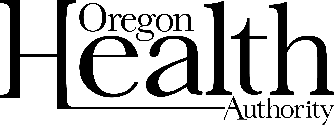 Mensuel (brut)Annuel (brut)12 605,50 USD31 266 USD23 407,17 USD40 886 USD34 208,83 USD50 506 USD45 010,50 USD60 126 USDRequis avec votre demandeAu besoin Dernière facture d’électricité  Copie de votre photo d’identité si elle n’a pas déjà été envoyée Déclarations actuelles de revenus pour chacun des membres de foyer (y compris les colocataires) Copie de votre carte de sécurité sociale si elle n’a pas déjà été envoyée Le communiqué d’informations signé, OHOP et OCHS via OPUS inclus Auto-déclaration sous serment pour toute personne âgée de moins de 18 ans sans revenus 